STUDENT GRANT APPLICATION PACKET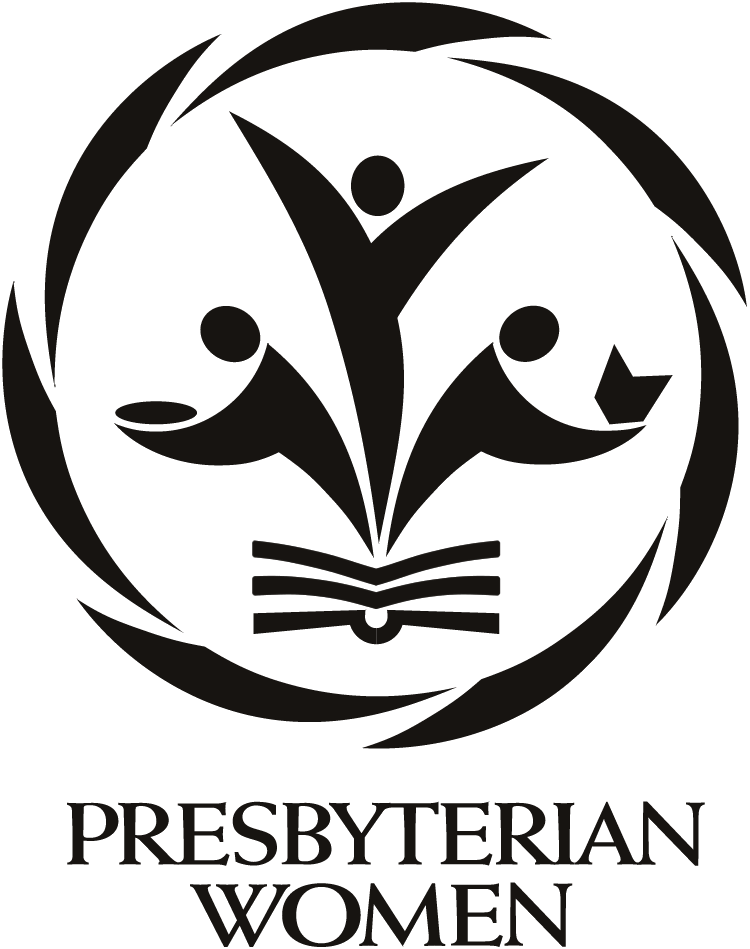 The following guidelines have been established for determining recipients of the Student Grant Fund:Recipient must be an active member of the Presbyterian Church living according to the church's faith and doctrine.Recipient must possess a school record indicating ability to successfully complete academic or vocational work.  Students applying for renewal must show satisfactory progress by college transcript.Grants will be given only to students, age 17 to 25 doing undergraduate work.  Grants are limited to four years.Personal reference report forms must be filled out by:The pastor or session member of his/her home church.A local member of Presbyterian Women who should personally interview the student; plusA scholastic recommendation from a teacher or counselor.Only one student in a family will be helped at a time.  No more than two from a church will be helped at one time.Consideration will be given to need as well as scholarship.Grants are not automatically renewed.  New and renewal candidates will be considered on an equal basis. Renewal applicants need only file an application and fall semester transcript.Completed application, official transcript and three personal references report forms MUST be sent to the Student Grant Coordinator by MARCH 16. Applicants will not be considered unless this is done. Recipients will be notified by April 1.Should a grantee choose not to use his/her grant for the semesters designated, those funds will be granted to another applicant chosen by the Student Grant Committee.Applications and personal report forms may be obtained from the local church Moderator of Presbyterian Women, PW Grant Coordinator, local Presbyterian Youth Director, Pastor and the Indian Nations Presbytery website at www.okinp.org/documents, Presbyterian Women.Bobbie HeimbachPW Student Grant Coordinator 10800 Bayberry DrOklahoma City, OK 73162-6718MAIL APPLICATION WITH OFFICIAL TRANSCRIPT BY MARCH 16 to:Bobbie HeimbachPW Student Grant Coordinator 10800 Bayberry DrOklahoma City, OK 73162-6718The person listed below is an applicant for a Presbyterian Women of Indian Nations Presbytery grant.  In awarding grants, it is the desire of the committee to select the most worthy applicants from the standpoint of financial need, character, and capacity for further Christian development.  We must rely on you to aid us in this decision, and we will appreciate your frank appraisal of the applicant.  All information submitted will be regarded as confidential.Thank you for your cooperation in this important program.  After completing this form, the person signing it should mail it directly to:	Bobbie Heimbach	PW Student Grant Coordinator 	10800 Bayberry Dr	Oklahoma City, OK 73162-6718The form must be received by March 16.On the basis of your knowledge concerning financial status, please check the section below which best describes the applicant’s need:From the standpoint of character is there any reason why this applicant should not receive a grant?How active is this applicant in his/her church and/or school?Additional comments:If so, use the following space to explain.Attach a copy of your latest transcript and mail to the student grant coordinator by March 16:Bobbie HeimbachPW Student Grant Coordinator 10800 Bayberry DrOklahoma City, OK 73162-6718DateSocial Security No.Social Security No.Social Security No.Social Security No.Social Security No.Social Security No.Date of BirthDate of BirthDate of BirthDate of BirthDate of BirthDate of BirthNameNameMMMFFPhonePhonePhonePhoneAddressAddressAddressFather’s NameFather’s NameFather’s NameFather’s NameOccupationOccupationOccupationOccupationAddressAddressAddressMother’s NameMother’s NameMother’s NameMother’s NameOccupationOccupationOccupationOccupationAddressAddressAddressChurch MembershipChurch MembershipChurch MembershipChurch MembershipChurch MembershipChurch MembershipChurch AddressChurch AddressChurch AddressChurch AddressChurch AddressChurch AddressSchool you plan to attend School you plan to attend School you plan to attend School you plan to attend School you plan to attend School you plan to attend School you plan to attend School you plan to attend School you plan to attend School you plan to attend Full address of school officer where grant will be sent:Full address of school officer where grant will be sent:Full address of school officer where grant will be sent:Full address of school officer where grant will be sent:Full address of school officer where grant will be sent:Full address of school officer where grant will be sent:Full address of school officer where grant will be sent:Full address of school officer where grant will be sent:Full address of school officer where grant will be sent:Full address of school officer where grant will be sent:Full address of school officer where grant will be sent:Full address of school officer where grant will be sent:Full address of school officer where grant will be sent:Full address of school officer where grant will be sent:Full address of school officer where grant will be sent:Full address of school officer where grant will be sent:Full address of school officer where grant will be sent:Full address of school officer where grant will be sent:Full address of school officer where grant will be sent:Full address of school officer where grant will be sent:Full address of school officer where grant will be sent:Full address of school officer where grant will be sent:Full address of school officer where grant will be sent:Full address of school officer where grant will be sent:Full address of school officer where grant will be sent:Full address of school officer where grant will be sent:Full address of school officer where grant will be sent:Full address of school officer where grant will be sent:Full address of school officer where grant will be sent:Full address of school officer where grant will be sent:Full address of school officer where grant will be sent:ATTACH A PARAGRAPH expressing your interests, course of study and career plans.ATTACH A PARAGRAPH expressing your interests, course of study and career plans.ATTACH A PARAGRAPH expressing your interests, course of study and career plans.ATTACH A PARAGRAPH expressing your interests, course of study and career plans.ATTACH A PARAGRAPH expressing your interests, course of study and career plans.ATTACH A PARAGRAPH expressing your interests, course of study and career plans.ATTACH A PARAGRAPH expressing your interests, course of study and career plans.ATTACH A PARAGRAPH expressing your interests, course of study and career plans.ATTACH A PARAGRAPH expressing your interests, course of study and career plans.ATTACH A PARAGRAPH expressing your interests, course of study and career plans.ATTACH A PARAGRAPH expressing your interests, course of study and career plans.ATTACH A PARAGRAPH expressing your interests, course of study and career plans.ATTACH A PARAGRAPH expressing your interests, course of study and career plans.ATTACH A PARAGRAPH expressing your interests, course of study and career plans.ATTACH A PARAGRAPH expressing your interests, course of study and career plans.ATTACH A PARAGRAPH expressing your interests, course of study and career plans.ATTACH A PARAGRAPH expressing your interests, course of study and career plans.ATTACH A PARAGRAPH expressing your interests, course of study and career plans.ATTACH A PARAGRAPH expressing your interests, course of study and career plans.ATTACH A PARAGRAPH expressing your interests, course of study and career plans.ATTACH A PARAGRAPH expressing your interests, course of study and career plans.ATTACH A PARAGRAPH expressing your interests, course of study and career plans.ATTACH A PARAGRAPH expressing your interests, course of study and career plans.ATTACH A PARAGRAPH expressing your interests, course of study and career plans.ATTACH A PARAGRAPH expressing your interests, course of study and career plans.ATTACH A PARAGRAPH expressing your interests, course of study and career plans.ATTACH A PARAGRAPH expressing your interests, course of study and career plans.ATTACH A PARAGRAPH expressing your interests, course of study and career plans.ATTACH A PARAGRAPH expressing your interests, course of study and career plans.ATTACH A PARAGRAPH expressing your interests, course of study and career plans.ATTACH A PARAGRAPH expressing your interests, course of study and career plans.Total Family IncomeTotal Family IncomeTotal Family IncomeTotal Family IncomeTotal Family IncomeTotal Family IncomeTotal Family IncomeNumber of DependentsNumber of DependentsNumber of DependentsNumber of DependentsNumber of DependentsNumber of DependentsNumber of DependentsNumber of DependentsNumber of DependentsUnusual demands of family income:Unusual demands of family income:Unusual demands of family income:Unusual demands of family income:Unusual demands of family income:Unusual demands of family income:Unusual demands of family income:Unusual demands of family income:Unusual demands of family income:Unusual demands of family income:Unusual demands of family income:Unusual demands of family income:FINANCIAL INFORMATION:  This section MUST be completed.FINANCIAL INFORMATION:  This section MUST be completed.FINANCIAL INFORMATION:  This section MUST be completed.FINANCIAL INFORMATION:  This section MUST be completed.FINANCIAL INFORMATION:  This section MUST be completed.FINANCIAL INFORMATION:  This section MUST be completed.FINANCIAL INFORMATION:  This section MUST be completed.FINANCIAL INFORMATION:  This section MUST be completed.FINANCIAL INFORMATION:  This section MUST be completed.FINANCIAL INFORMATION:  This section MUST be completed.FINANCIAL INFORMATION:  This section MUST be completed.FINANCIAL INFORMATION:  This section MUST be completed.FINANCIAL INFORMATION:  This section MUST be completed.FINANCIAL INFORMATION:  This section MUST be completed.FINANCIAL INFORMATION:  This section MUST be completed.FINANCIAL INFORMATION:  This section MUST be completed.FINANCIAL INFORMATION:  This section MUST be completed.FINANCIAL INFORMATION:  This section MUST be completed.FINANCIAL INFORMATION:  This section MUST be completed.FINANCIAL INFORMATION:  This section MUST be completed.FINANCIAL INFORMATION:  This section MUST be completed.FINANCIAL INFORMATION:  This section MUST be completed.FINANCIAL INFORMATION:  This section MUST be completed.FINANCIAL INFORMATION:  This section MUST be completed.FINANCIAL INFORMATION:  This section MUST be completed.FINANCIAL INFORMATION:  This section MUST be completed.FINANCIAL INFORMATION:  This section MUST be completed.FINANCIAL INFORMATION:  This section MUST be completed.FINANCIAL INFORMATION:  This section MUST be completed.FINANCIAL INFORMATION:  This section MUST be completed.FINANCIAL INFORMATION:  This section MUST be completed.Total cost – two semestersTotal cost – two semestersTotal cost – two semestersTotal cost – two semestersTotal cost – two semestersTotal cost – two semestersTotal cost – two semestersTotal cost – two semestersTotal cost – two semestersTotal cost – two semestersTotal cost – two semestersTotal cost – two semestersTotal cost – two semestersTotal cost – two semestersTotal cost – two semestersTotal cost – two semestersTotal cost – two semestersTotal cost – two semestersTotal income – two semestersTotal income – two semestersTotal income – two semestersTotal income – two semestersTotal income – two semestersTotal income – two semestersTotal income – two semestersTotal income – two semestersTotal income – two semestersTotal income – two semestersTotal income – two semestersTotal income – two semestersTotal income – two semestersTuitionTuitionTuitionTuitionTuitionTuitionTuitionTuitionTuitionParentsParentsParentsParentsParentsParentsParentsParentsParentsParentsBoard/RoomBoard/RoomBoard/RoomBoard/RoomBoard/RoomBoard/RoomBoard/RoomBoard/RoomBoard/RoomSummer jobSummer jobSummer jobSummer jobSummer jobSummer jobSummer jobSummer jobSummer jobSummer jobBooksBooksBooksBooksBooksBooksBooksBooksBooksWork-studyWork-studyWork-studyWork-studyWork-studyWork-studyWork-studyWork-studyWork-studyWork-studyFeesFeesFeesFeesFeesFeesFeesFeesFeesScholarshipScholarshipScholarshipScholarshipScholarshipScholarshipScholarshipScholarshipScholarshipScholarshipOtherOtherOtherOtherOtherOtherOtherOtherOtherGrantsGrantsGrantsGrantsGrantsGrantsGrantsGrantsGrantsGrantsTotalTotalTotalTotalTotalTotalTotalTotalTotalTotalTotalTotalTotalTotalTotalTotalTotalTotalTotalFunds from this grant will be distributed on August 15 and January 15 to the school recipient designated.Funds from this grant will be distributed on August 15 and January 15 to the school recipient designated.Funds from this grant will be distributed on August 15 and January 15 to the school recipient designated.Funds from this grant will be distributed on August 15 and January 15 to the school recipient designated.Funds from this grant will be distributed on August 15 and January 15 to the school recipient designated.Funds from this grant will be distributed on August 15 and January 15 to the school recipient designated.Funds from this grant will be distributed on August 15 and January 15 to the school recipient designated.Funds from this grant will be distributed on August 15 and January 15 to the school recipient designated.Funds from this grant will be distributed on August 15 and January 15 to the school recipient designated.Funds from this grant will be distributed on August 15 and January 15 to the school recipient designated.Funds from this grant will be distributed on August 15 and January 15 to the school recipient designated.Funds from this grant will be distributed on August 15 and January 15 to the school recipient designated.Funds from this grant will be distributed on August 15 and January 15 to the school recipient designated.Funds from this grant will be distributed on August 15 and January 15 to the school recipient designated.Funds from this grant will be distributed on August 15 and January 15 to the school recipient designated.Funds from this grant will be distributed on August 15 and January 15 to the school recipient designated.Funds from this grant will be distributed on August 15 and January 15 to the school recipient designated.Funds from this grant will be distributed on August 15 and January 15 to the school recipient designated.Funds from this grant will be distributed on August 15 and January 15 to the school recipient designated.Funds from this grant will be distributed on August 15 and January 15 to the school recipient designated.Funds from this grant will be distributed on August 15 and January 15 to the school recipient designated.Funds from this grant will be distributed on August 15 and January 15 to the school recipient designated.Funds from this grant will be distributed on August 15 and January 15 to the school recipient designated.Funds from this grant will be distributed on August 15 and January 15 to the school recipient designated.Funds from this grant will be distributed on August 15 and January 15 to the school recipient designated.Funds from this grant will be distributed on August 15 and January 15 to the school recipient designated.Funds from this grant will be distributed on August 15 and January 15 to the school recipient designated.Funds from this grant will be distributed on August 15 and January 15 to the school recipient designated.Funds from this grant will be distributed on August 15 and January 15 to the school recipient designated.Funds from this grant will be distributed on August 15 and January 15 to the school recipient designated.Funds from this grant will be distributed on August 15 and January 15 to the school recipient designated.LIST THREE REFERENCES  (Forms attached)LIST THREE REFERENCES  (Forms attached)LIST THREE REFERENCES  (Forms attached)LIST THREE REFERENCES  (Forms attached)LIST THREE REFERENCES  (Forms attached)LIST THREE REFERENCES  (Forms attached)LIST THREE REFERENCES  (Forms attached)LIST THREE REFERENCES  (Forms attached)LIST THREE REFERENCES  (Forms attached)LIST THREE REFERENCES  (Forms attached)LIST THREE REFERENCES  (Forms attached)LIST THREE REFERENCES  (Forms attached)LIST THREE REFERENCES  (Forms attached)LIST THREE REFERENCES  (Forms attached)LIST THREE REFERENCES  (Forms attached)LIST THREE REFERENCES  (Forms attached)LIST THREE REFERENCES  (Forms attached)LIST THREE REFERENCES  (Forms attached)LIST THREE REFERENCES  (Forms attached)LIST THREE REFERENCES  (Forms attached)LIST THREE REFERENCES  (Forms attached)LIST THREE REFERENCES  (Forms attached)LIST THREE REFERENCES  (Forms attached)LIST THREE REFERENCES  (Forms attached)LIST THREE REFERENCES  (Forms attached)LIST THREE REFERENCES  (Forms attached)LIST THREE REFERENCES  (Forms attached)LIST THREE REFERENCES  (Forms attached)LIST THREE REFERENCES  (Forms attached)LIST THREE REFERENCES  (Forms attached)LIST THREE REFERENCES  (Forms attached)1.Minister or session memberMinister or session memberMinister or session memberMinister or session memberMinister or session memberMinister or session memberMinister or session memberMinister or session memberMinister or session memberMinister or session memberAddressAddressAddressAddress2.Local member of Presbyterian WomenLocal member of Presbyterian WomenLocal member of Presbyterian WomenLocal member of Presbyterian WomenLocal member of Presbyterian WomenLocal member of Presbyterian WomenLocal member of Presbyterian WomenLocal member of Presbyterian WomenLocal member of Presbyterian WomenLocal member of Presbyterian WomenLocal member of Presbyterian WomenLocal member of Presbyterian WomenLocal member of Presbyterian WomenLocal member of Presbyterian WomenAddressAddressAddressAddress3.Scholastic recommendationScholastic recommendationScholastic recommendationScholastic recommendationScholastic recommendationScholastic recommendationScholastic recommendationScholastic recommendationScholastic recommendationScholastic recommendationScholastic recommendationScholastic recommendationAddressAddressAddressAddressName of applicantName of applicantAddressHow long have you known applicant?How long have you known applicant?How long have you known applicant?How long have you known applicant?In what capacity?In what capacity?In what capacity?AUnable to attend school without financial aid.BCould attend school without financial aid, but would need to be employed.CWith careful planning, could attend school without financial aid or employment.DDoes not need financial aid.EFinancial status unknown.YesNoPlease explain:NameTitle/OccupationAddressDateNameAddressSchool you are now attending:School you are now attending:Has there been any change in your financial status since your original application?